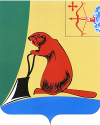 О внесении изменения в постановление администрации  Тужинского муниципального района от 19.04.2013 № 208 В соответствии   с Законом Кировской области от 04.12.2012 № 222-ЗО «О социальной поддержке детей-сирот и детей, оставшихся без попечения родителей, лиц из числа детей-сирот и детей, оставшихся без попечения родителей, детей, попавших в сложную жизненную ситуацию» администрация Тужинского муниципального района ПОСТАНОВЛЯЕТ:1.  Внести в Постановление администрации  Тужинского муниципального района от 19.04.2013 № 208, пунктом  1 которого утвержден Порядок постановки на учет и обеспечения жилыми помещениями детей-сирот и детей, оставшихся без попечения родителей, лиц из числа детей-сирот и детей, оставшихся без попечения родителей (далее - Порядок) следующее изменение:Абзац первый пункта 3.2. Порядка изложить в новой редакции следующего содержания: «Для включения в список органа опеки и попечительства отдела социальных отношений администрации Тужинского муниципального района  лица, указанные в части 1 статьи 19  Закона Кировской области от 04.12.2012 №222 –ЗО « О социальной поддержке детей-сирот и детей, оставшихся без попечения родителей, лиц из числа детей-сирот и детей, оставшихся без попечения родителей, детей, попавших в сложную жизненную ситуацию», или их законные представители представляют в орган опеки и попечительства отдела социальных отношений администрации Тужинского муниципального района  по месту жительства заявление о включении в список органа опеки и попечительства отдела социальных отношений администрации Тужинского муниципального района. Форма заявления утверждается органом исполнительной власти Кировской области, осуществляющим государственное управление в сфере образования. Лица, указанные в  части 1 статьи  19  Закона Кировской области от 04.12.2012 №222 –ЗО « О социальной поддержке детей-сирот и детей, оставшихся без попечения родителей, лиц из числа детей-сирот и детей, оставшихся без попечения родителей, детей, попавших в сложную жизненную ситуацию», или их законные представители не позднее одного года до достижения ребенком 18 лет вправе один раз представить в орган опеки и попечительства администрации Тужинского муниципального района    по месту жительства заявление об изменении выбранного ими муниципального образования».2. Настоящее постановление вступает в силу с момента официального опубликования в Бюллетене муниципальных нормативных правовых актов органов местного самоуправления Тужинского муниципального района Кировской области.Глава Тужинского муниципального района    				                            Е.В. Видякина____________________________________________________________________ ПОДГОТОВЛЕНОВедущий специалист сектора по опекеи попечительству отдела социальныхотношений администрации Тужинского муниципального района	    Е.Н.РусиноваСОГЛАСОВАНО Заведующая сектором по опекеи попечительству отдела социальныхотношений администрацииТужинского муниципального района				         С.А.СташковаНачальник отдела юридическогообеспечения администрации Тужинского муниципального района				          Ю.В.Дрягина                                    АДМИНИСТРАЦИЯ ТУЖИНСКОГО МУНИЦИПАЛЬНОГО РАЙОНАКИРОВСКОЙ ОБЛАСТИПОСТАНОВЛЕНИЕАДМИНИСТРАЦИЯ ТУЖИНСКОГО МУНИЦИПАЛЬНОГО РАЙОНАКИРОВСКОЙ ОБЛАСТИПОСТАНОВЛЕНИЕАДМИНИСТРАЦИЯ ТУЖИНСКОГО МУНИЦИПАЛЬНОГО РАЙОНАКИРОВСКОЙ ОБЛАСТИПОСТАНОВЛЕНИЕАДМИНИСТРАЦИЯ ТУЖИНСКОГО МУНИЦИПАЛЬНОГО РАЙОНАКИРОВСКОЙ ОБЛАСТИПОСТАНОВЛЕНИЕ14.06.2017№193пгт Тужапгт Тужапгт Тужапгт Тужа